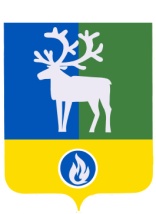 СЕЛЬСКОЕ ПОСЕЛЕНИЕ ПОЛНОВАТБЕЛОЯРСКИЙ РАЙОНХАНТЫ-МАНСИЙСКИЙ АВТОНОМНЫЙ ОКРУГ – ЮГРААДМИНИСТРАЦИЯ СЕЛЬСКОГО ПОСЕЛЕНИЯПОСТАНОВЛЕНИЕот 15 марта 2013 года                                                                                                              № 17О внесении изменения в Порядок разработки и утверждения административных регламентов предоставления муниципальных услугВ соответствии с пунктом 15 статьи 13 Федерального  закона от 27.07.2010 N 210-ФЗ «Об организации предоставления государственных и муниципальных услуг», руководствуясь пунктом 6 Постановления Правительства Российской Федерации от 16 мая 2011 года N 373 «О разработке и утверждении административных регламентов исполнения государственных функций и административных регламентов предоставления государственных услуг» постановляю:1. Внести в Порядок разработки и утверждения административных регламентов предоставления муниципальных услуг, утвержденный постановлением администрации сельского поселения Полноват от 8 ноября 2010 года № 79 «О Порядке разработки и утверждения административных регламентов предоставления муниципальных услуг», следующее изменение:1) раздел 3 дополнить пунктом 3.10. следующего содержания:«3.10. В случае внесения изменений в административный регламент разработчик административного регламента осуществляет следующие действия:а) обеспечивает проведение независимой антикоррупционной экспертизы проекта нормативного правового акта о внесении изменений в административный регламент  в соответствии с Порядком проведения антикоррупционной экспертизы муниципальных нормативных правовых актов и проектов муниципальных нормативных правовых актов администрации сельского поселения Полноват, утвержденным постановлением администрации сельского поселения Полноват от 23 июня 2011 года № 42 «Об утверждении Порядка проведения антикоррупционной экспертизы нормативных правовых актов и проектов нормативных правовых актов сельского поселения Полноват»;б) направляет по истечении срока, отведенного для проведения независимой антикоррупционной экспертизы, проект нормативного правового акта о внесении изменений в административный регламент, заключения независимой антикоррупционной экспертизы, предложений заинтересованных организаций и граждан (при их наличии) на экспертизу в  сектор организационной деятельности администрации сельского поселения Полноват;в) направляет проект нормативного правового акта о внесении изменений в административный регламент вместе со сведениями об учете заключения независимой антикоррупционной экспертизы, предложений заинтересованных организаций и граждан (при их наличии) в сектор организационной деятельности администрации сельского поселения Полноват.Нормативный правовой акт о внесении изменений в административный регламент подлежит официальному опубликованию в порядке, предусмотренном уставом сельского поселения Полноват.».2. Опубликовать настоящее постановление в газете «Белоярские вести. Официальный выпуск». 3. Настоящее постановление вступает в силу после его официального опубликования. 4. Контроль за выполнением постановления оставляю за собой.Глава сельского поселения                                                                                       Л.А.Макеева